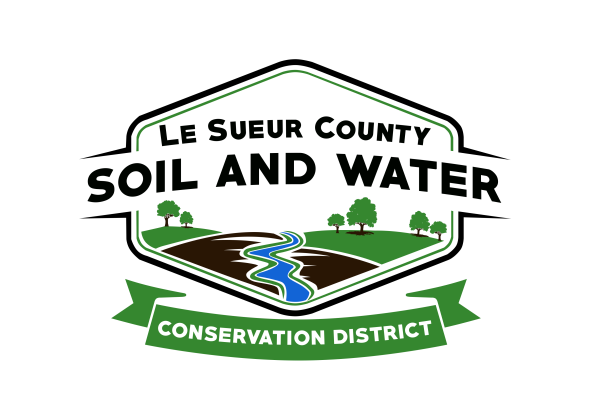 Le Sueur County Soil & Water Conservation DistrictLe Sueur County SWCD 	Tel. (507) 357-4879 Ext. 3181 W Minnesota St                                            Website: www.lesueurswcd.orgLe Center, MN 56057                         Minutes from May 9, 2017 regular meeting of the Le Sueur County SWCD Board of Supervisors.Members present:	Chairman, Jim Struck		        	Secretary, Earle Traxler			Treasurer, Cletus Gregor			PR&I, Glendon BraunMembers absent:	Vice-Chairman, Greg EntingerOthers present:		District Manager, Mike Schultz			District Technician, Joe Jirik			Ditch Specialist, Nik Kadel			Farm Bill Technician, Jack Bushman			Program Specialist, Sue Prchal			Alvin DietzMeeting was called to order at 10:30 a.m. at the Fishtale Grill in New Prague, MN.Pledge of Allegiance was recited.Secretary’s report from April 11, 2017 was read and approved.Treasurer’s report from April 30, 2017 was read.  Motion by Braun, second by Traxler to approve as read and to pay bills.Affirmative:  AllOpposed:  NoneMotion carriedMotion by Traxler, second by Gregor to accept Bob Krocak cover crop application #CP-17-096 with Scott County WMO.  Krocak is signing up for a 1 year seeding of 96 acres.Affirmative:  AllOpposed:  NoneMotion carriedMotion by Gregor, second by Braun to accept Richard Dietz wetland restoration application #CP-17-098 with Scott County WMO.  Dietz will be restoring a historical wetland to 4.28 acres.Affirmative:  AllOpposed:  NoneMotion carriedMotion by Gregor, second by Traxler to adopt Lake Volney cost-share policy dated May 2017 which will range in 75-100% cost-share for 4 projects.Affirmative:  AllOpposed:  NoneMotion carriedCost-share contract #1-16 for Dale Stenzel is complete.  A cost-share payment of $3500.00 was approved with a motion by Gregor, second by Traxler.Affirmative:  AllOpposed:  NoneMotion carriedMotion by Gregor, second by Traxler to encumber $8424.00 for Blane Andresen Lake Volney cost-share application #C15-3594-02.  Andresen will be completing a pipe outlet stabilization project.Affirmative:  AllOpposed:  NoneMotion carriedThe board and staff discussed purchasing a 2017 pickup from Factor Motors in Le Center.  Capacity and county funds will be used for the purchase.  Motion by Braun, second by Traxler to purchase the vehicle for $35,289.00.Affirmative:  AllOpposed:  NoneMotion carriedA Polaris ATV was purchased from Vetter’s in the amount of $8703.99.The storage building at the fairgrounds was discussed.CREP signup begins May 15, 2017.The CRP acreage cap was reached.1W1P hired a firm for prioritizing issues within the watershed and there will be kick off meeting on May 31, 2017 to receive input from agencies and landowners.Alvin Dietz was presented with a clock for his years of service to the SWCD board.  The staff and board had lunch together and wished Dietz well.There being no further business, meeting adjourned at 1:00 p.m._________________________                         __________________________________________Date						District Secretary 